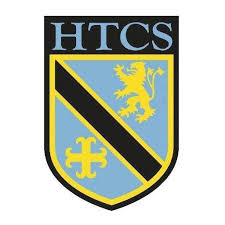 Unit: Equality in Sikhism ProgressProgressProgressKey ideasRAGTo understand Sikh beliefs about the nature of GodTo explain why the Mool Mantra is important for SikhsUnderstand how the equality of all is expressed in the life of Guru NanakUnderstand the importance of Guru Nanak’s teaching about equalityTo know how the Guru Granth Sahib was compiled and what it contains.To understand the influence of the Guru Granth Sahib on Sikh beliefs about equalityTo explain the importance of the 5Ks for SikhsTo evaluate whether Sikhs in the UK should be allowed to wear the 5KsTo explain how Sikhs worship in the GurdwaraTo explain how the worship emphasises Sikh beliefsLessonLearning FocusAssessmentKey Words1The Nature of GodTo understand Sikh beliefs about the nature of GodTo explain why the Mool Mantra is important for SikhsRegular Recall activity to consolidate learning from previous lesson Key Words defined for the unitMool Mantra copied into book and annotated to explain the meaning Literacy Activity Nature of God question sheet completedExtension – Differentiated activities Freyer Model - MonotheistMonotheistGodIk OnkarCreator SikhGuru Mool MantraGurdwara2Equality and Guru Nanak Understand how the equality of all is expressed in the life of Guru NanakUnderstand the importance of Guru Nanak’s teaching about equalityRecall activity (5 questions) to consolidate learning from previous lesson Countdown activity to define key wordsLine of Continuum to discuss whether everyone is equalImage of Langar Hall and differentiated questions Literacy Task and Differentiated activities Freyer Model - EqualityWomen LangarEquality3Equality in the Guru Granth SahibTo know how the Guru Granth Sahib was compiled and what it contains.To understand the influence of the Guru Granth Sahib on Sikh beliefs about equalityRegular Recall activity to consolidate learning from previous lesson Recall – 3 ways Guru Nanak showed equality Image of woman reading Guru Granth Sahib with differentiated questions for students to answerMind map created about the Guru Granth Sahib and AFLSorting task to learn two key quotes about Sikh teachingsDifferentiated tasks for students to complete with AFLFreyer Model – Guru Granth SahibGuru Granth SahibEquality GurdwaraLangarSewaCommunity 4The 5Ks and EqualityTo explain the importance of the 5Ks for SikhsTo evaluate whether Sikhs in the UK should be allowed to wear the 5KsRegular Recall activity to consolidate learning from previous lesson Image of a Kirpan and differentiated questions for students to answerMind map created about the 5Ks and AFLMarketplace activity for students to learn about the 5Ks.Evaluation question for whether Sikhs should be allowed to wear the 5Ks.Freyer Model - KirpanKirpan KacheraKangaKeshKara5Worship in the GurdwaraTo explain how Sikhs worship in the GurdwaraTo explain how the worship emphasises Sikh beliefsRecall activity (5 questions) to consolidate learning from previous lesson Image from inside the Gurdwara and differentiated questions for students to answer.Mind map created about the Gurdwara and AFLLiteracy activity and AFLPyramid questions for students to complete plus extension tasksHead, Heart, Hashtag activityFreyer Model - GurdwaraGurdwaraDiwanKirtanHukamGuru Granth SahibKarah Parshad